Io non sonoNon piangere sulla mia tomba,
perché io non sono lì, io non dormo.
Io sono mille venti che soffiano.
Io sono i diamanti che luccicano sulla neve.
Io sono la luce del sole sul grano maturo.
Io sono la delicata pioggia d’Autunno.
Quando tu ti svegli nel silenzio del mattino,
io sono la rondine che si innalza veloce
o gli uccelli che volano lentamente in circolo.
Io sono la piccola stella che brilla nella notte.Anonimo dal Web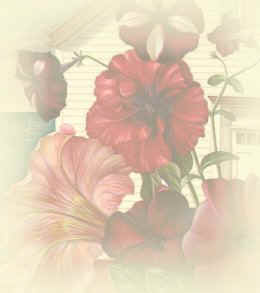 